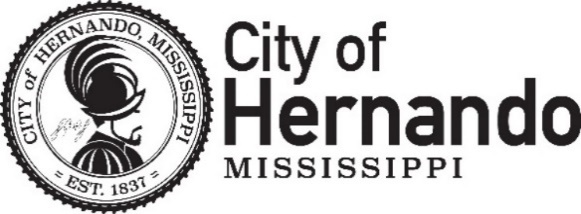 Office of Planning
Planning CommissionMarch 12th, 2024CALL TO ORDERROLL CALLAPPROVAL OF MINUTES OF THE REGULAR MEETING OF February 13th, 2024.OLD BUSINESSSUBDIVISIONPL – 1788 Joyce Estates First Revision – Request is for 1st Revision of Joyce Estates, to create 5 lots on 19.03 acres. Located on the north side of Green T Road, east of McIngvale Road in Section 32, Township 2, Range 7. Joyce Estates LLC, the owner. NEW BUSINESSVARIANCEPL-1792 – 2587 Jaxon Dr. Variance Request – Request for a fence variance to encroach into the front yard setback. The subject property is located on the south of Jaxon Dr, West side of Honeysuckle Ln, more specifically 2587 Jaxon Dr, Hunter Johnston, owner.
PL-1797 –1445 Thousand Oaks Dr – Request for a Variance for an Accessory Building exceeding the size allowance. The subject property is located on the south side of Thousand Oaks, east of Della St, more specifically 1445 Thousand Oaks Dr. in Robert Qualls, the owner.CONDITIONAL USEPL-1798 - 127 W Commerce St Food Truck Conditional Use – Request for a Conditional Use Approval for a food truck. The subject property is located on the south side of W Commerce St, west side of Northview St in Sections 13, Township 3, and Range 8, Jessica Hurdle, representing, the owner.SUBDIVISIONPL – 1801 Harris Minor Subdivision – Request is for final plat approval of Harris Minor Subdivision to create 2 lots on 14.28 acres. Located on the east side of Getwell, South of I-269 in Section 34, Township 2 South, Range 7 West. Jamie Harris, the owner. DISCUSSIONSign Ordinance Discussion of adoption of the updated City of Hernando Sign Ordinance. 